Societies Dot and Jot ChartCentral Idea: Societies Unite Together when Affected by an Aspect/EventTask: On your own, write a Surface Question and a Deep Question for each of the lines of inquiry.  Write your own research questions. Use ‘who, what, when, where, why or how’ to write questions to investigate these lines of inquiry:Define a society (What is and what makes a society)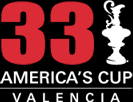 A space in time of the society (Timeline)What aspect had an impact on the society? What caused the aspect to become a significance? What was the society like before the aspect/event occurred?What part of the society was unified through aspect?How was the society unified? SPENTThe impact on the immediate society and other societiesSurface Level Questions Dot and JotDeep Level Questions Dot and Jot‘Surface Questions’ Questions that give information answers –single word answers, the kind you get from scanning a text.e.g. Where is the most iron ore in the world mined? A: AustraliaWho buys most of Australia’s iron ore? A: ChinaHow big are Australia’s iron ore reserves? A: 1 trillion t‘Deep’ Questions’Look inside the issue and help us to really understand a situation. Their answers are detailed. e.g. What is the process of recycling scrap metal back to usable iron? How do geologists find and work out the size of iron ore reserves?What is the history of humans using iron? How is ore turned into iron?What are the best alternatives for using iron, e.g. for building bridgesQuestionInformationSourceWhat year did the Ottoman Empire start?The Ottoman Empire began in 1299, in North-Western Anatolia.https://en.wikipedia.org/wiki/Ottoman_EmpireWhat has happened that has had a major effect on the society?The Ottoman Empire was impacted by all their conquering, as they grew bigger than ever. They rallied together the more they defeated the enemy.https://en.wikipedia.org/wiki/Ottoman_EmpireWhere is/was The Ottoman Empire?The Ottoman Empire began in Anatolia but dominated many countries throughout their years of power. It also moved to Constantinople and stayed there until the end of the empire.http://geography.about.com/od/historyofgeography/a/The-Ottoman-Empire.htmIs the Ottoman Empire still around today?The Ottoman Empire is not what it used to be, so in that sense, they are not around. However, the Ottoman Empire is now Turkey. http://en.wikipedia.org/wiki/Ottoman_EmpireWhat is/was the population of the Ottoman Empire (rounded to the nearest thousand, million etc. in 1914?The population was 18,520,015 which shows how much land the Ottoman Empire had lost since 1906 where the population was considerably bigger.http://en.wikipedia.org/wiki/1914_population_statistics_for_the_Ottoman_EmpireDid the Ottoman Empire effect other societies? The Ottoman Empire had a huge impact on other societies, dominating Europe for a long time. But there was also a massive impact when the Ottoman Empire was taken down, as many societies could breathe easy.http://geography.about.com/od/historyofgeography/a/The-Ottoman-Empire.htmWhat is the city that the Ottoman Empire is/was located like now?Istanbul, previously known as Constantinople, is in Turkey. It is now known as a beautiful place and popular tourist destination. The history only adds to the popularity as many ruins and museums are very good spots. However, people still remember the days of the empire and the history of the town and will for decades to come.http://geography.about.com/od/historyofgeography/a/The-Ottoman-Empire.htmWho was the Ottoman Empires first leader?The first leader of the Ottoman Empire was Osman I and the name Ottoman Empire is a variation of his name.http://geography.about.com/od/historyofgeography/a/The-Ottoman-Empire.htmQuestionInformationSourceHow did the Ottoman Empire start?Expert/cause and effect chartHow has this society grown?Expert/cause and effectWhat has happened in their history to make them grow?                       SPENT/expertWhat caused the Ottoman Empire to break down? Expert/cause and effectHow did the Ottoman Empire become so powerful?Expert/cause and effect/SPENTHow has the Ottoman Empire effected other societies?Expert/ cause and effect chartHow has the Ottoman Empire had an impact on modern societies?Expert/SPENTHow did the Ottoman Empire expand?Expert/Cause and effect